Фотоотчет по объекту «Выполнение работ благоустройству дворовой территории многоквартирного жилого дома, расположенного по адресу: пгт Зеленогорский, ул.Центральная, дом №14».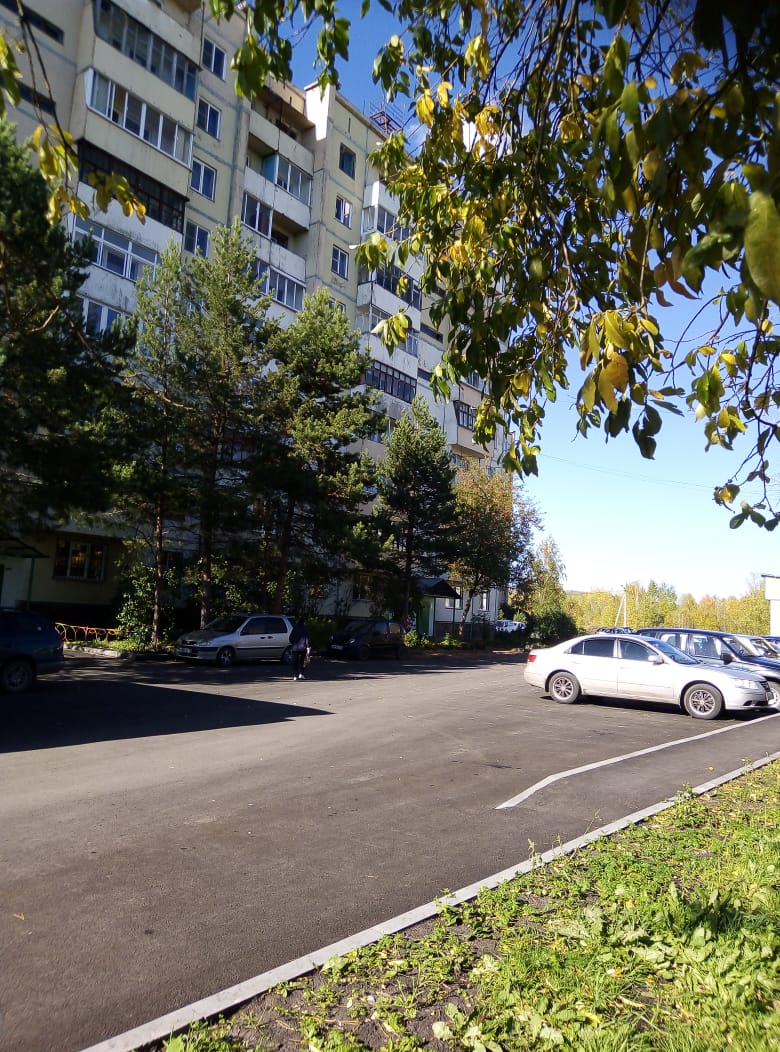 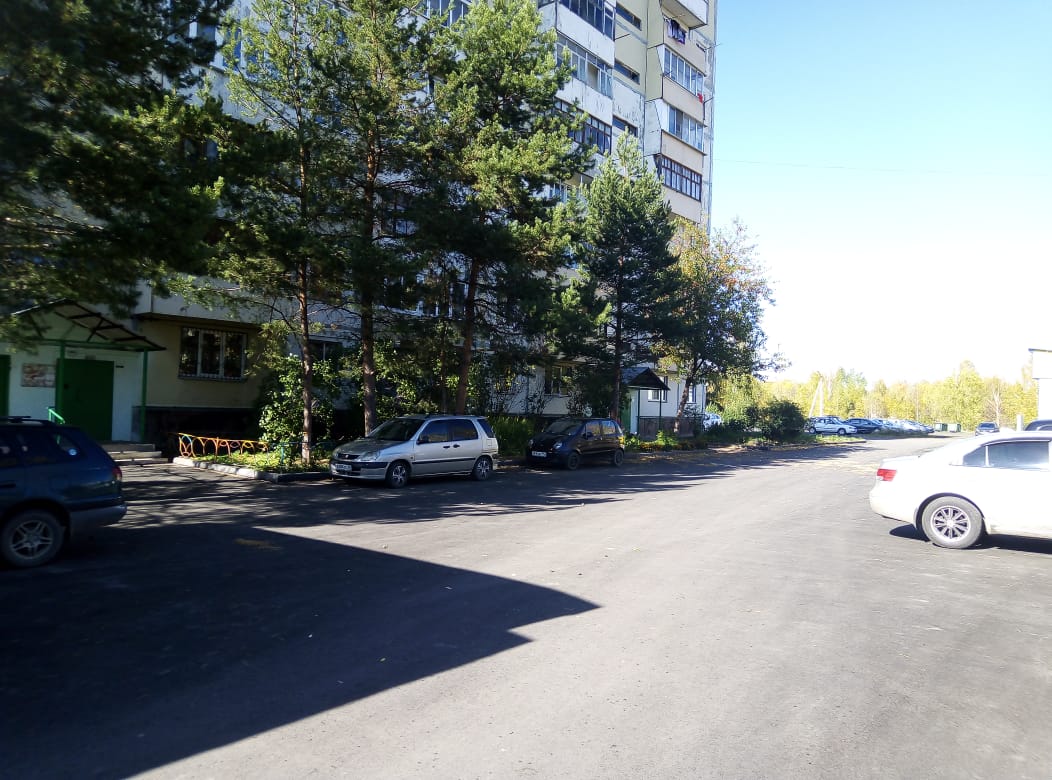 